MDP’s 2017Vacation Bible School!

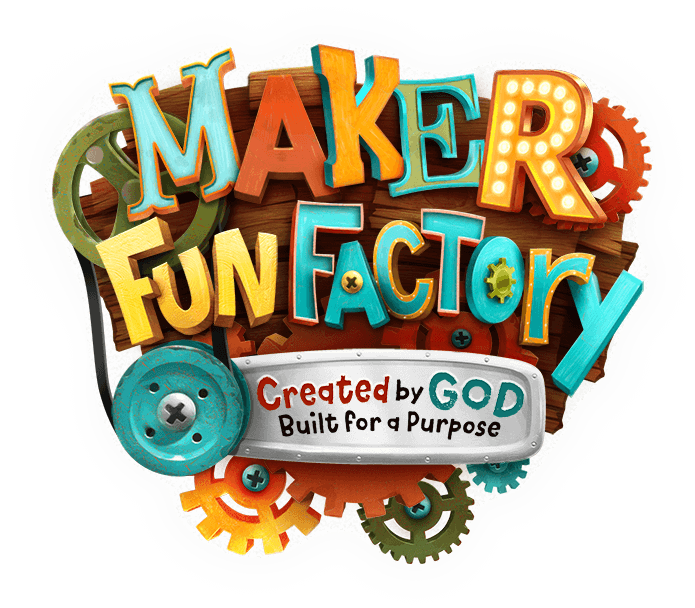 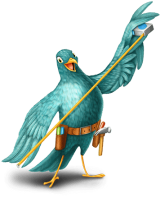 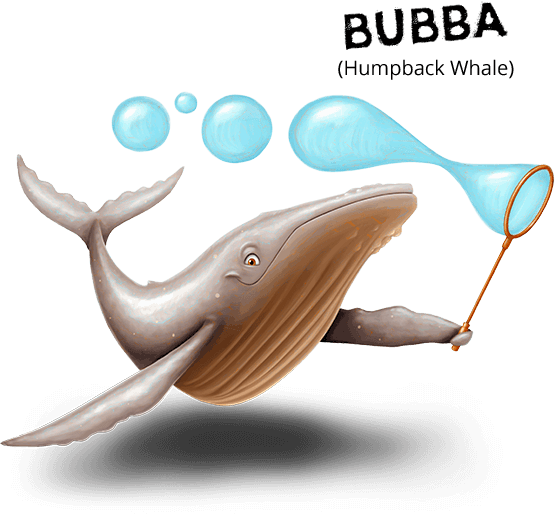 Mother of Divine Providence Parish Gym & School
June 26 – 30, 2017 at 9am – 12noon
VBS Campers: Kids entering K – 5th/ Counselors: 6th – 12th 
Adult Volunteers: Needed!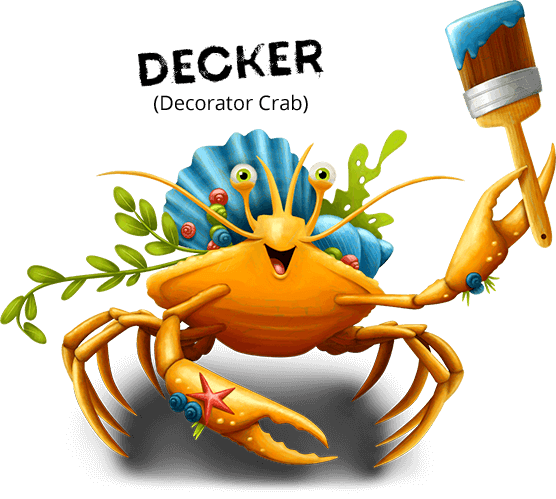 *Children of adult volunteers attend for FREE!*Volunteer dates: 
Adult Staff Meeting – Thursday June 15th, 6:30pm – 8:00pm 
Teen Training Days: shared via email
Return form & check to Lauren Joyce at MDP Parish! 
Due Date June 1st! (We fill up quickly… don’t delay!)cFamily Info:Family Info:Parent Name(s):Parent Name(s):Family Address:Family Address:Parent email(s) for VBS updates:
   *all communications come via email!*Parent email(s) for VBS updates:
   *all communications come via email!*Emergency Contact 1:
Phone 1:
Relationship to Children: Emergency Contact 2:
Phone 2:
Relationship to Children:Aside from listed parents & emergency contacts, may anyone else drive your kids home?Aside from listed parents & emergency contacts, may anyone else drive your kids home?Are there custody / legal issues?  If so, please explain:
Are there custody / legal issues?  If so, please explain:
**Will anyone over 18 be helping as a volunteer?  Names & emails:**Will anyone over 18 be helping as a volunteer?  Names & emails: